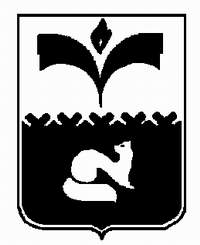 ДУМА ГОРОДА ПОКАЧИХанты-Мансийский автономный округ - ЮграРЕШЕНИЕот  24.10.2013	                                                                           № 116О награждении Благодарственным письмом Председателя  Думы города Покачи 	Рассмотрев материалы, представленные для награждения Благодарственным письмом Председателя Думы города Покачи, на основании решения Думы города от 30.04.2013 № 36 «О Положении о наградах и почетных званиях города Покачи», протокола заседания комиссии города Покачи по наградам и почетным званиям от 23.10.2013 года, Дума городаРЕШИЛА:1. Наградить Благодарственным письмом Председателя Думы города Покачи за   многолетний добросовестный труд и в связи с профессиональным праздником Днем работника автомобильного и  городского пассажирского  транспорта:2. Опубликовать настоящее решение в газете «Покачевский вестник».3. Контроль за выполнением решения возложить на   исполняющего обязанности председателя Думы города   Покачи  С.А. Дмитрюк. Исполняющий  обязанности председателя Думы города  Покачи                                   С.А. ДмитрюкАкаеваАбдурахмана Генжалиевича-слесаря-ремонтника Общества с ограниченной ответственностью «Покачевское  управление технологического транспорта»;Абдурахманова Хуршида Зиядхановича-машиниста паровой передвижной депарафинизационной установки Общества с ограниченной ответственностью «Покачевское управление технологического транспорта»;Голову ТатьянуИвановну-оператора электронно-вычислительных и вычислительных машин Общества с ограниченной ответственностью «Покачевское управление технологического транспорта».